Appendix A SUPPLEMENTAL DATAS1. QuestionnaireThe Centre for Multidisciplinary Studies of Coastal Zones (CEMZOC) of the University of Oriente is conducting a study on mangrove management and climate change mitigation. We are asking for your criteria on the use and benefits of mangroves in your community. We would like to thank you in advance for your cooperation and for your permission to publish the information collected and processed without revealing the identity of the participants.GENERAL INFORMATION1. Data1.1 Sex______ 1.2 Age____1.3 Marital Status ______________1.4 Occupation_______________1.5 people in your feeI home_____1.5.1 Men____ 1.5.2 Women___1.6 Where were you born? (Municipality/Province)____________________________1.7 How many years have you lived in this community? ___________1.8 Family income1.8.1 [ ] No income1.8.2 [ ] Less than 2100 1.8.3[ ]Between 2100 and 31001.8.4 [ ] Between 3100 and 4100 1.8.5 [ ]Between 4100 and 51001.8.6 [ ] Between 5100 and 6100 1.8.7 [ ] Between 6100 and 710[ ]More than 7100Regarding “mangrove”How many species of mangroves do you know? ____2.2 What are these species called?________________________________________________________________USE OF MANGROVE RESOURCESPERCEPTION OF ECOSYSTEM SERVICES THREATS TO THE MANGROVE ECOSYSTEM AND MANAGEMENT 9. Please list the natural or anthropogenic threats that you think have the highest to lowest effect on your mangroves:S2. Variables used in statistical analysis and types of dataFigure S1. Frequency of mangrove resource use in the sites studied.Figure S2. Level of specific stakeholders in the management system for the mangrove governance in Cuba (Mendelow’s Stakeholder Matrix)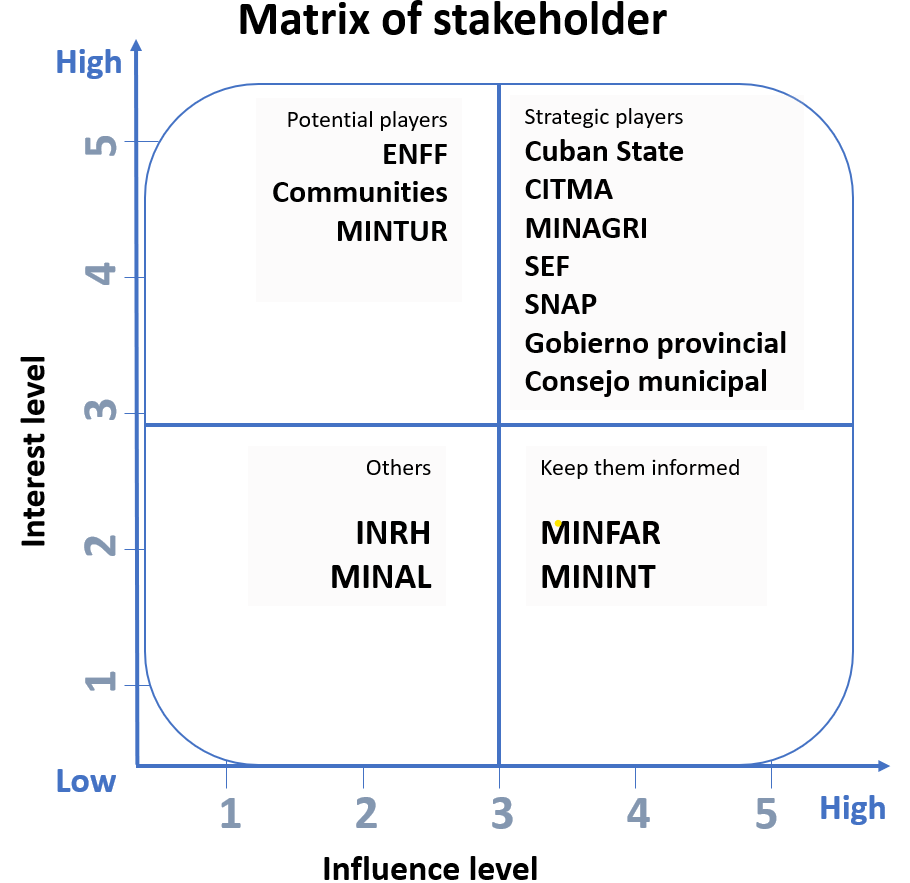 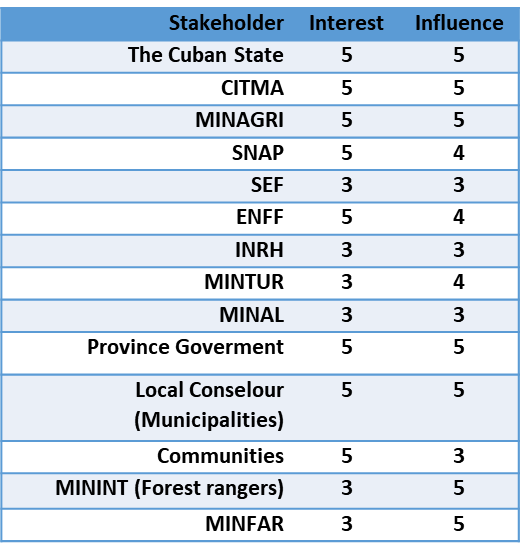 List of acronyms:CITMA: Ministry of Science and EnvironmentMINAGRI: Ministry of AgricultureSNAP: National System of Protected AreasENFF: National Enterprise of Flora and FaunaINRH: National Institute of Hydric ResoucesMINTUR: Ministry of TourismMINAL: Ministry of Food IndustryMININT: Ministry of the InteriorMINFAR: Ministry of Revolutionary Armed ForcesUses of the ecosystem and associated resources (Please rate how you use resources according to the following scale: 1=never, 2=sometimes, 3=always)Frequency of useFrequency of useFrequency of useUses of the ecosystem and associated resources (Please rate how you use resources according to the following scale: 1=never, 2=sometimes, 3=always)123Collection of marine species for consumption or salea. Fishb. Oysters, snails (Molluscs)c. Crabs, shrimp, lobsters (Crustaceans)d. Others: Use of the resource as a colorant3. Use of parts for traditional medicine4. Decorative use5. Recreational uses:a. Wildlife observationb. bathing area6. Use for research or educational visits7. Spiritual use or religious practices8. Use of wood as an energy source9. Use of wood for constructionType of ecosystem service(Please rate the level of importance you perceive of the resources according to the following scale: 1=not important, 2=important, 3=very important)Importance levelImportance levelImportance levelType of ecosystem service(Please rate the level of importance you perceive of the resources according to the following scale: 1=not important, 2=important, 3=very important)123Support service1. It serves as a refuge for the juvenile stages of numerous species, feeding and engendering a large number and diversity of marine and terrestrial organisms.Support service2. Provides habitat for a large number of marine and terrestrial fauna.Provision service3. Source of food for consumption and saleProvision service4. Source of natural medicine for numerous diseasesRegulation service5. Protection in coastal areas against storms, cyclones and waves.Regulation service6. Helps maintain seawater quality by retaining sediment.Regulation service7. Helps mitigate the effect of climate change by sequestering carbonCultural service8. They can be used as recreation and educational sites.Cultural service9 Local culture/heritage symbolQuestionsAnswersAnswersAnswersAnswers1. Do you think that the degradation of the mangrove forest in your area affects you and your community?[ ]1= not affected [ ]2= some are affected [ ]3 = extremely[ ]1= not affected [ ]2= some are affected [ ]3 = extremely[ ]1= not affected [ ]2= some are affected [ ]3 = extremely[ ]1= not affected [ ]2= some are affected [ ]3 = extremely2. What condition is the mangrove currently in?[ ] 1 = Bad [ ] 2 = good [ ] 3 = excellent[ ] 1 = Bad [ ] 2 = good [ ] 3 = excellent[ ] 1 = Bad [ ] 2 = good [ ] 3 = excellent[ ] 1 = Bad [ ] 2 = good [ ] 3 = excellent3. What changes have you noticed in the mangrove during your life in this community?[ ] 1 = There have been no changes [ ] 2 = completely disappeared [ ] 3 = I don't know[ ] 1 = There have been no changes [ ] 2 = completely disappeared [ ] 3 = I don't know[ ] 1 = There have been no changes [ ] 2 = completely disappeared [ ] 3 = I don't know[ ] 1 = There have been no changes [ ] 2 = completely disappeared [ ] 3 = I don't know4. How important are mangroves to your livelihood?[ ] 1 = not important [ ] 2 = slightly important [ ] 3 = very important[ ] 1 = not important [ ] 2 = slightly important [ ] 3 = very important[ ] 1 = not important [ ] 2 = slightly important [ ] 3 = very important[ ] 1 = not important [ ] 2 = slightly important [ ] 3 = very important5. What institution/organism is responsible for mangrove management in your locality?[ ] Local communities [ ] Local government [ ] Flora and Fauna[ ] CITMA [ ] Forest Ranger Corps [ ] Others:[ ] Local communities [ ] Local government [ ] Flora and Fauna[ ] CITMA [ ] Forest Ranger Corps [ ] Others:[ ] Local communities [ ] Local government [ ] Flora and Fauna[ ] CITMA [ ] Forest Ranger Corps [ ] Others:[ ] Local communities [ ] Local government [ ] Flora and Fauna[ ] CITMA [ ] Forest Ranger Corps [ ] Others:6. Are you aware of the interventions for mangrove management?Scale: 1=unaware, 2=somewhat aware, 3= fully awareYou must ask and evaluate each of the following possibilities:to. A specialised program or plan for the managementb. Various seminars/trainings that consider mangrove management.c. Existence of legal instrumentsd. penalty for violating existing environmental legislation.and. The existence of Government employees who supervise and evaluate resources.6. Are you aware of the interventions for mangrove management?Scale: 1=unaware, 2=somewhat aware, 3= fully awareYou must ask and evaluate each of the following possibilities:to. A specialised program or plan for the managementb. Various seminars/trainings that consider mangrove management.c. Existence of legal instrumentsd. penalty for violating existing environmental legislation.and. The existence of Government employees who supervise and evaluate resources.1236. Are you aware of the interventions for mangrove management?Scale: 1=unaware, 2=somewhat aware, 3= fully awareYou must ask and evaluate each of the following possibilities:to. A specialised program or plan for the managementb. Various seminars/trainings that consider mangrove management.c. Existence of legal instrumentsd. penalty for violating existing environmental legislation.and. The existence of Government employees who supervise and evaluate resources.6. Are you aware of the interventions for mangrove management?Scale: 1=unaware, 2=somewhat aware, 3= fully awareYou must ask and evaluate each of the following possibilities:to. A specialised program or plan for the managementb. Various seminars/trainings that consider mangrove management.c. Existence of legal instrumentsd. penalty for violating existing environmental legislation.and. The existence of Government employees who supervise and evaluate resources.6. Are you aware of the interventions for mangrove management?Scale: 1=unaware, 2=somewhat aware, 3= fully awareYou must ask and evaluate each of the following possibilities:to. A specialised program or plan for the managementb. Various seminars/trainings that consider mangrove management.c. Existence of legal instrumentsd. penalty for violating existing environmental legislation.and. The existence of Government employees who supervise and evaluate resources.6. Are you aware of the interventions for mangrove management?Scale: 1=unaware, 2=somewhat aware, 3= fully awareYou must ask and evaluate each of the following possibilities:to. A specialised program or plan for the managementb. Various seminars/trainings that consider mangrove management.c. Existence of legal instrumentsd. penalty for violating existing environmental legislation.and. The existence of Government employees who supervise and evaluate resources.6. Are you aware of the interventions for mangrove management?Scale: 1=unaware, 2=somewhat aware, 3= fully awareYou must ask and evaluate each of the following possibilities:to. A specialised program or plan for the managementb. Various seminars/trainings that consider mangrove management.c. Existence of legal instrumentsd. penalty for violating existing environmental legislation.and. The existence of Government employees who supervise and evaluate resources.6. Are you aware of the interventions for mangrove management?Scale: 1=unaware, 2=somewhat aware, 3= fully awareYou must ask and evaluate each of the following possibilities:to. A specialised program or plan for the managementb. Various seminars/trainings that consider mangrove management.c. Existence of legal instrumentsd. penalty for violating existing environmental legislation.and. The existence of Government employees who supervise and evaluate resources.6. Are you aware of the interventions for mangrove management?Scale: 1=unaware, 2=somewhat aware, 3= fully awareYou must ask and evaluate each of the following possibilities:to. A specialised program or plan for the managementb. Various seminars/trainings that consider mangrove management.c. Existence of legal instrumentsd. penalty for violating existing environmental legislation.and. The existence of Government employees who supervise and evaluate resources.6. Are you aware of the interventions for mangrove management?Scale: 1=unaware, 2=somewhat aware, 3= fully awareYou must ask and evaluate each of the following possibilities:to. A specialised program or plan for the managementb. Various seminars/trainings that consider mangrove management.c. Existence of legal instrumentsd. penalty for violating existing environmental legislation.and. The existence of Government employees who supervise and evaluate resources.6. Are you aware of the interventions for mangrove management?Scale: 1=unaware, 2=somewhat aware, 3= fully awareYou must ask and evaluate each of the following possibilities:to. A specialised program or plan for the managementb. Various seminars/trainings that consider mangrove management.c. Existence of legal instrumentsd. penalty for violating existing environmental legislation.and. The existence of Government employees who supervise and evaluate resources.6. Are you aware of the interventions for mangrove management?Scale: 1=unaware, 2=somewhat aware, 3= fully awareYou must ask and evaluate each of the following possibilities:to. A specialised program or plan for the managementb. Various seminars/trainings that consider mangrove management.c. Existence of legal instrumentsd. penalty for violating existing environmental legislation.and. The existence of Government employees who supervise and evaluate resources.7. What do you think about the current form of management implemented regarding the protection and exploitation of mangroves?[ ]1 = not supported:[ ]2 = supported:[ ]3 = Supported but not effective:[ ]4 = Supported and effective:[ ]5 = Supported and very effective:7. What do you think about the current form of management implemented regarding the protection and exploitation of mangroves?[ ]1 = not supported:[ ]2 = supported:[ ]3 = Supported but not effective:[ ]4 = Supported and effective:[ ]5 = Supported and very effective:7. What do you think about the current form of management implemented regarding the protection and exploitation of mangroves?[ ]1 = not supported:[ ]2 = supported:[ ]3 = Supported but not effective:[ ]4 = Supported and effective:[ ]5 = Supported and very effective:7. What do you think about the current form of management implemented regarding the protection and exploitation of mangroves?[ ]1 = not supported:[ ]2 = supported:[ ]3 = Supported but not effective:[ ]4 = Supported and effective:[ ]5 = Supported and very effective:7. What do you think about the current form of management implemented regarding the protection and exploitation of mangroves?[ ]1 = not supported:[ ]2 = supported:[ ]3 = Supported but not effective:[ ]4 = Supported and effective:[ ]5 = Supported and very effective:VariablesType of DataType of DataSocio-demographic profileSocio-demographic profileSocio-demographic profileLocalityCategoricalSexBinaryFemale/maleAgeContinuousExact ageOccupationCategoricalExact occupationFrequency of resource utilizationOrdinal (Likert scale)1 = never used, 2 = sometimes, 3 = alwaysAwareness on ecosystem servicesOrdinal (Likert scale)1 =not important, 2 =important, 3 =very importantPerceived threatsOrdinal1 = first, 2 = second, 3 = third, 4 = fourth, 5 = fifth, 6 = sixth, 7 = seventh, 8 = eighth, 9 = ninth, 10 = tenthManagementManagementManagementPerception of the effect of mangrove degradation on the community and responderOrdinal (Likert scale)1 = not affected, 2 = some are affected, 3 = extremelyPerception of mangrove stateOrdinal (Likert scale)1 = bad, 2 = good, 3 = excellentPerception of the changes that have occurred in the mangroveOrdinal (Likert scale)1 = There have been no changes, 2 = completely disappeared, 3 = I don't knowAssessment of the importance of the mangroveOrdinal (Likert scale)1 = not important, 2 = important, 3 = very importantAdministration identityCategoricalExact identity (Local communities, Local government, Flora and Fauna Company, CITMA, Forest Rangers)Awareness on ordinances, laws and penaltiesOrdinal (Likert scale)1 = unaware 2 = somewhat aware, and 3 (fully aware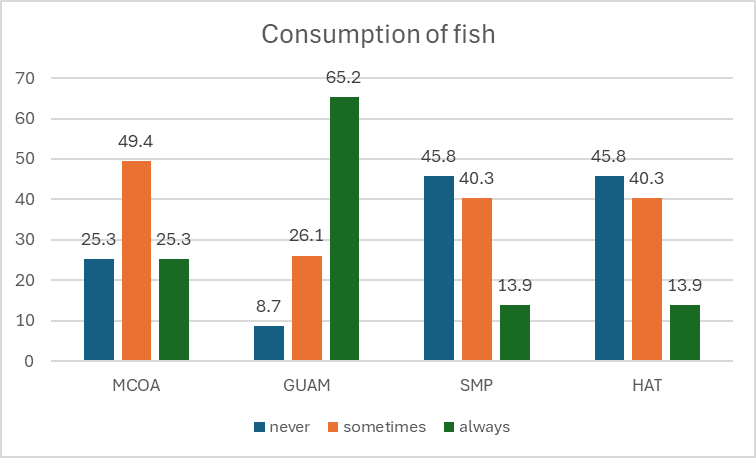 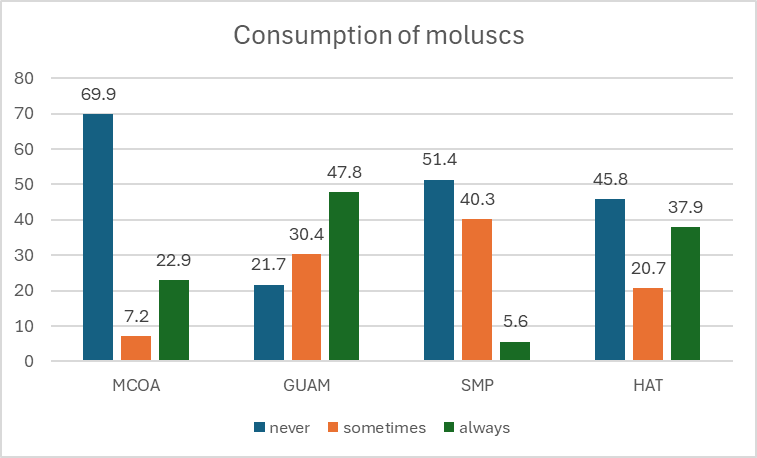 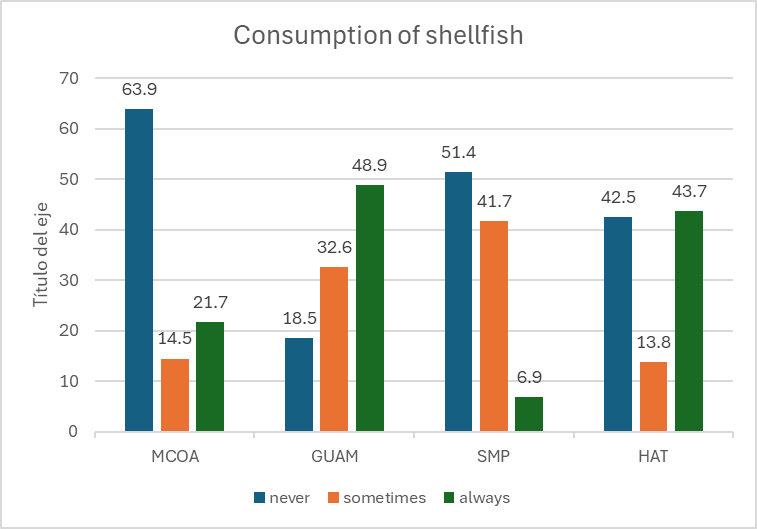 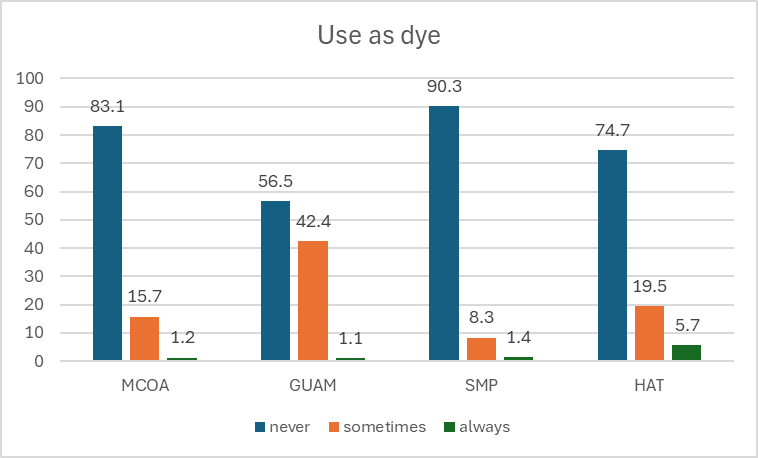 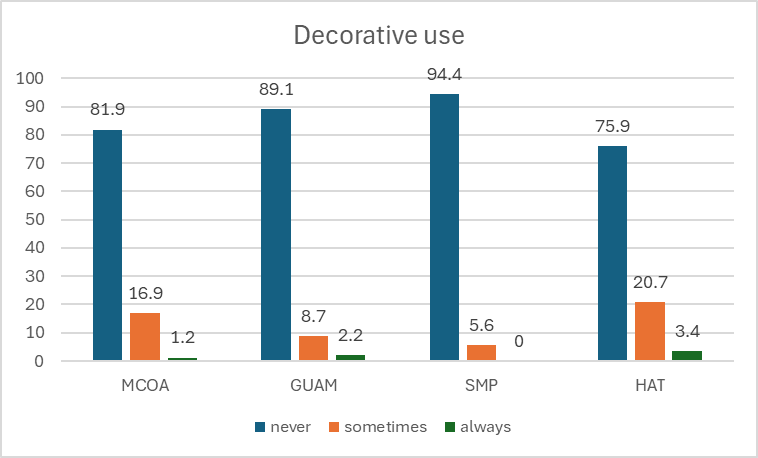 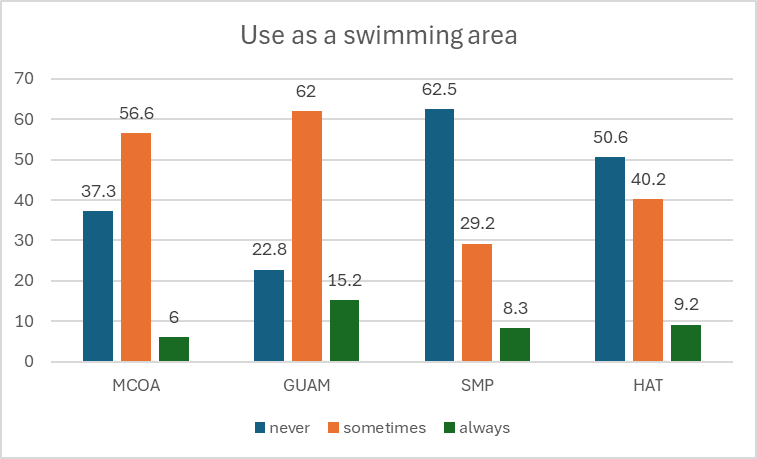 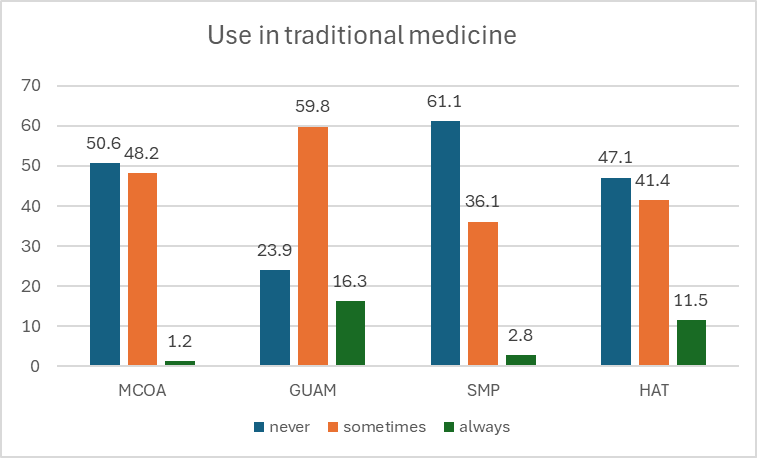 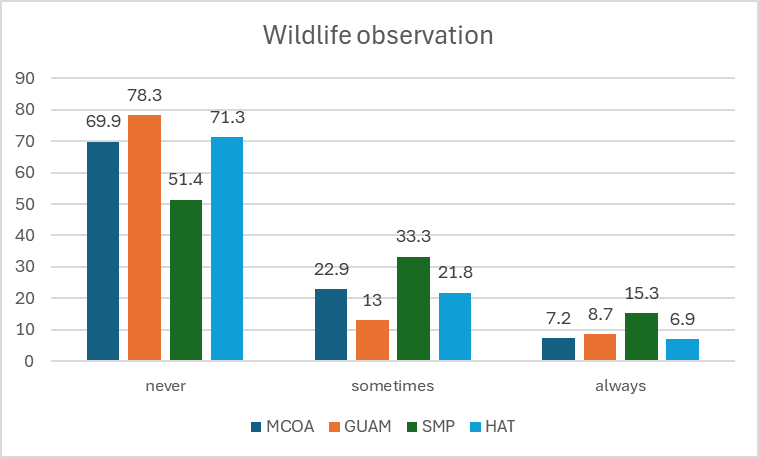 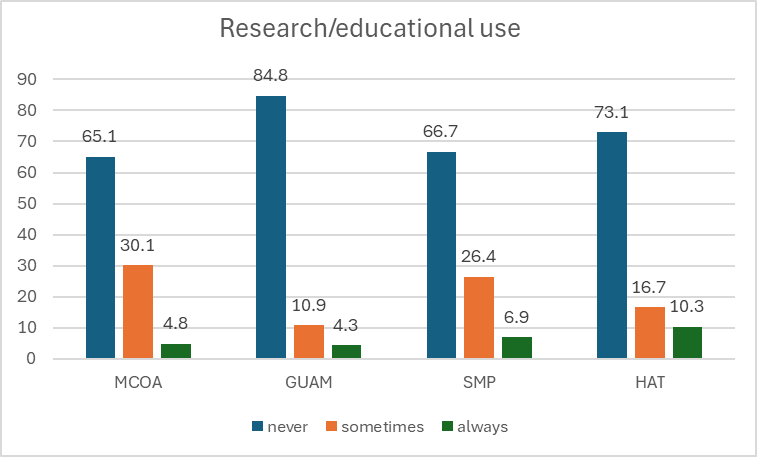 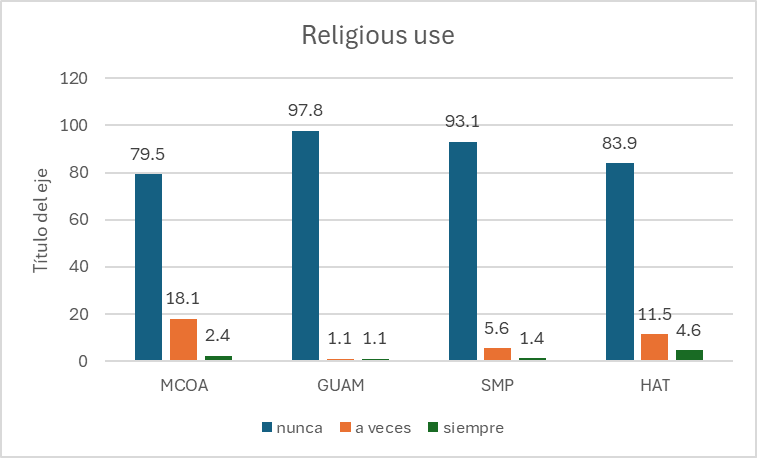 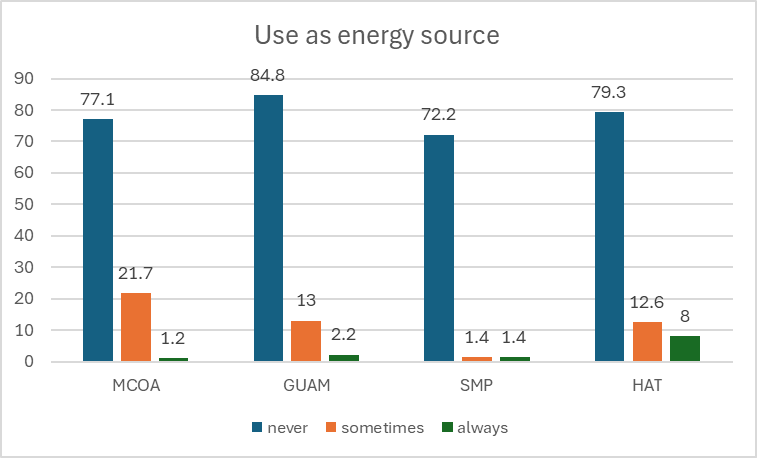 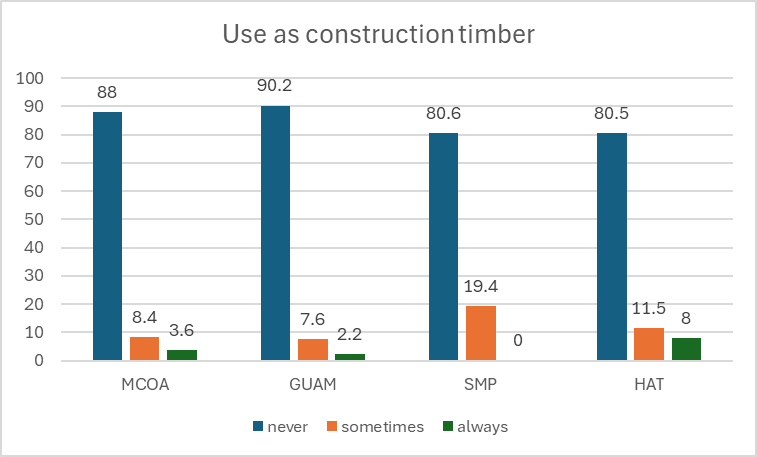 